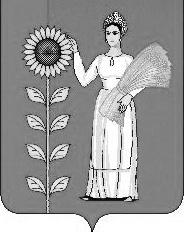 СОВЕТ ДЕПУТАТОВ СЕЛЬСКОГО ПОСЕЛЕНИЯТИХВИНСКИЙ СЕЛЬСОВЕТДобринского муниципального района Липецкой областиРоссийской Федерации26-я сессия VсозываР Е Ш Е Н И Е17.08.2017 г.                                 д.Большая Плавица                     № 90– рс      О внесении изменений в Бюджет сельского поселения Тихвинский сельсовет Добринского муниципального района Липецкой области Российской Федерации на 2017 год и на плановый период 2018 и 2019 годов (утв.решением Совета депутатов №64-рс  от 23.12.2016г. в ред.решения от 10.02.17г.№ 68-рс, в ред.решения от 04.05.2017г. № 81-рс, в ред.решения  от 06.06.2017г. № 85-рс)           Рассмотрев представленный администрацией сельского поселения Тихвинский сельсовет проект решения «О внесении изменений в Бюджет сельского поселения Тихвинский сельсовет Добринского муниципального района Липецкой области Российской Федерации на 2017 год и на плановый период 2018 и 2019 годов » (утвержденный решением Совета депутатов сельского поселения №64-рс от 23.12.2016г.,) руководствуясь Положением «О бюджетном процессе сельского поселения Тихвинский сельсовет» и Уставом сельского поселения Тихвинский сельсовет, учитывая решение постоянной комиссий по экономике, бюджету и муниципальной собственности Совет депутатов сельского поселения РЕШИЛ:       1.Принять изменения в «Бюджет сельского поселения Тихвинский сельсовет Добринского муниципального района Липецкой области Российской Федерации на 2017 год и на плановый период 2018 и 2019 годов»  (прилагаются).        2. Направить указанный нормативный  правовой акт главе сельского поселения для подписания и официального обнародования.         3.Настоящее решение вступает в силу со дня его официального обнародования.Председатель Совета депутатовсельского поселения Тихвинский сельсовет                                                  А.Г. Кондратов \                                                                                                                                Принятырешением Совета депутатов сельского поселения Тихвинский сельсовет от 06.06.2017 г. №  90 -рсИЗМЕНЕНИЯв «Бюджет сельского поселения Тихвинский сельсовет Добринского муниципального района Липецкой области Российской Федерации на 2017 год и на плановый период 2018 и 2019 годов»(утв.решением Совета депутатов № 64-рс от 23.12.2016г.в ред.решения от 10.02.2017г.№ 68-рс, в ред.решения от 04.05.2017г. № 81-рс, в ред.решения от 06.06.2017г. № 85-рс)	Внести в «Бюджет сельского поселения Тихвинский сельсовет Добринского муниципального района Липецкой области Российской Федерации на 2017 и на плановый период 2018 и 2019 годов » следующие изменения  :1.В п.п.1п.1 статьи 1 цифры «8147088» заменить на цифры «8 200 875»2.В п.п.2 п.1 статьи 1 цифры «9 888 021,00» заменить на  цифры «11 023 808,00»3.Дефицит бюджета в сумме «1 740 943» рублей заменить на 2 822 933» рублей4.В  п.3 статьи 1 внести изменения:   1.Приложение 1 изложить в новой редакции (прилагается)5.В п.1,2,3 статьи 5 внести изменения:   1.Приложение 5 изложить в новой редакции (прилагается)   2.Приложение 7 изложить в новой редакции (прилагается)   3.Приложение 9 изложить в новой редакции (прилагается)   4.Приложение 11 изложить в новой редакции (прилагается) 6.Пункт 1 статьи 7 изложить в новой редакции:    1.Утвердить, что предельный объем муниципального долга сельского поселения на 2017 год равен 2832 000,00 рублей. 7.в п.5 статьи 7 внести изменения:    1.Приложение 18 изложить в новой редакции (прилагается)Глава сельского поселенияТихвинский сельсовет                                              А.Г. Кондратов                                                                                                                                                Приложение 1                                   к  решению Совета депутатов             сельского поселения Тихвинский сельсовет  №64  -рс от 23 декабря 2016г. «О бюджете сельского поселения   Тихвинский сельсоветДобринского  муниципального района Липецкой области Российской Федерации на 2017 год и   плановый период 2018 и 2019 годовИСТОЧНИКИ ФИНАНСИРОВАНИЯ ДЕФИЦИТА БЮДЖЕТА                            СЕЛЬСКОГО ПОСЕЛЕНИЯ НА  ГОД И НА ПЛАНОВЫЙ ПЕРИОД                                 2018 и 2019 годов                                                                                                                                                               Приложение  5к решению Совета депутатов сельского поселения Тихвинский сельсовет № 64-рс от 23 декабря 2016г.                                                                                                                  О бюджете сельского поселения                                                                                                                                     Тихвинский сельсовет Добринскогомуниципального района Липецкой области Российской Федерации на 2017 год и на плановый период 2018 и 2019 годов                                                                                                                                                Приложение  7к  решению Совета депутатов  сельского поселения Тихвинский сельсовет №64 -рс от 23  декабря 2016г.«О бюджете сельского поселенияТихвинский сельсовет Добринскогомуниципального района Липецкой области Российской Федерации на 2017 год и  плановый период 2018 и 2019 годовРаспределение бюджетных ассигнований сельского поселения по разделам и подразделам  классификации расходов бюджетов Российской Федерации на 2017 год                                         руб.Приложение  9к  решению Совета депутатов  сельского поселения Тихвинский сельсовет №64 -рс  от 23 декабря 2016г.«О бюджете сельского поселенияТихвинский сельсовет Добринскогомуниципального района Липецкой области Российской Федерации на 2017 год и  плановый период 2018 и 2019 годовВЕДОМСТВЕННАЯ СТРУКТУРАрасходов бюджета сельского поселения на 2017 год						руб.		                                                                                                                                                       Приложение  11к  решению Совета депутатов  сельского поселения Тихвинский сельсовет №64 –рс от 23  декабря 2016г.«О бюджете сельского поселенияТихвинский сельсовет Добринскогомуниципального района Липецкой области Российской Федерации на 2017 год и  плановый период 2018 и 2019 годовРаспределение расходов бюджета сельского поселения по разделам, подразделам,целевым статьям (муниципальным программам и непрограммным направлениям деятельности), группам видов расходов классификации расходовбюджетов Российской Федерации на 2017 год						руб.                                                                                                                                            Приложение  18к   решению Совета депутатов  сельского поселения Тихвинский сельсовет №64 -рс  от 23 декабря 2016г.«О бюджете сельского поселенияТихвинский сельсовет Добринскогомуниципального района Липецкой области Российской Федерации на 2017 год и  плановый период 2018 и 2019 годовПРОГРАММА МУНИЦИПАЛЬНЫХ ЗАИМСТВОВАНИЙ СЕЛЬСКОГО ПОСЕЛЕНИЯ                             НА  2017 ГОД И НА ПЛАНОВЫЙ ПЕРИОД 2018 и 2019 ГОДОВНаименование групп, подгрупп,статей, подстатей, элементов, кодов экономической классификации источников внутреннего финансирования дефицита бюджетаКод администратораКод бюджетной классификации2017 год2018 год2019 годПолучение кредитов от других бюджетов бюджетной системы Российской Федерации бюджетами сельских поселений в валюте Российской Федерации91801 03 01 00 10 0000 7105332 000,00Погашение бюджетами сельских поселений кредитов от других бюджетов бюджетной системы Российской Федерации в валюте Российской Федерации91801 03 01 00 10 0000 810-2 832 000,00Изменение остатков на счетах по учету средств бюджета сельского поселения91801 05 00 00 10 0000 000322933,00ИТОГО2 822 933,00Объем доходов по бюджету сельского поселения                                                                                                                        Тихвинский сельсовет на 2017 годОбъем доходов по бюджету сельского поселения                                                                                                                        Тихвинский сельсовет на 2017 годОбъем доходов по бюджету сельского поселения                                                                                                                        Тихвинский сельсовет на 2017 годОбъем доходов по бюджету сельского поселения                                                                                                                        Тихвинский сельсовет на 2017 годОбъем доходов по бюджету сельского поселения                                                                                                                        Тихвинский сельсовет на 2017 год(в рублях)(в рублях)Код бюджетной классификацииНаименование показателейНаименование показателейСумма 2016 г.Сумма 2016 г.Код бюджетной классификацииНаименование показателейНаименование показателейСумма 2016 г.Сумма 2016 г.Налоговые доходыНалоговые доходы1 260 500,001 260 500,00101 02000 01 0000 110Налог на доходы с физических лицНалог на доходы с физических лиц90 500,0090 500,00105 01000 01 0000 110Налог, взимаемый в связи с применением упрощенной системы налогообложенияНалог, взимаемый в связи с применением упрощенной системы налогообложения16 000,0016 000,00106 01000 00 0000 110Налог на имущество с физических лицНалог на имущество с физических лиц346 000,00346 000,00106 06000 00 0000 110Земельный налогЗемельный налог808 000,00808 000,00Неналоговые доходыНеналоговые доходы14 000,0014 000,00111 05 020 00 0000 120Доходы, получаемые в виде арендной платы, а также средства от продажи права на заключение договоров аренды за земли, находящиеся в собственности поселений (за исключением земельных участков муниципальных бюджетных и автономных учреждений)Доходы, получаемые в виде арендной платы, а также средства от продажи права на заключение договоров аренды за земли, находящиеся в собственности поселений (за исключением земельных участков муниципальных бюджетных и автономных учреждений)14 000,0014 000,001 00 00000 00 0000 000Итого собственных доходовИтого собственных доходов1 274 500,001 274 500,00202 15001 10 0000 151Дотация из областного фонда финансовой поддержки поселенийДотация из областного фонда финансовой поддержки поселений1 632 300,001 632 300,00202 15002 10 0000 151Дотация из областного фонда на поддержку мер по обеспечению сбалансированности местных бюджетовДотация из областного фонда на поддержку мер по обеспечению сбалансированности местных бюджетов643 000,00643 000,00202 35118 10 0000 151Субвенция бюджетам поселений на осуществление первичного воинского учета на территориях, где отсутствуют военные комиссариатыСубвенция бюджетам поселений на осуществление первичного воинского учета на территориях, где отсутствуют военные комиссариаты68 100,0068 100,00202 40014 10 0000 151Межбюджетные трансферты, передаваемые бюджетам сельских поселений из бюджетов муниципальных районов на осуществление части полномочий по решению вопросов местного значения в соответствии с заключенными соглашениямиМежбюджетные трансферты, передаваемые бюджетам сельских поселений из бюджетов муниципальных районов на осуществление части полномочий по решению вопросов местного значения в соответствии с заключенными соглашениями2 731 100,002 731 100,00202 29999 10 0000 00Прочие субсидии бюджетам сельских поселенийПрочие субсидии бюджетам сельских поселений1 851 875,001 851 875,002 00 00000 00 0000 000Безвозмездные поступления, всегоБезвозмездные поступления, всего6 926 375 ,006 926 375 ,00ВСЕГО ДОХОДОВВСЕГО ДОХОДОВ8 200 875,008 200 875,00НаименованиеРазделПодразделСУММАВсего11 023 808,00Общегосударственные вопросы01002065 435,00Функционирование высшего должностного лица субъекта Российской Федерации и муниципального образования0102664 294,00Функционирование Правительства Российской Федерации, высших исполнительных органов государственной власти субъектов Российской Федерации, местных администраций 01041 155 259,50 Обеспечение деятельности финансовых, налоговых и таможенных органов и органов финансового (финансово-бюджетного) надзора0106130 022,00Другие общегосударственные вопросы0113115 859,50Национальная оборона020068 100,00Мобилизационная и вневойсковая подготовка020368 100,00Национальная экономика04002 738 600,00Дорожное хозяйство04092 731 100,00Другие вопросы в области национальной экономики04127500,00Жилищно-коммунальное хозяйство0500524 118,00Благоустройство0503524 118,00Культура, кинематография 08005 626 555,00Культура  08015 626 555,00Обслуживание государственного и муниципального долга13001000,00Обслуживание государственного внутреннего и муниципального долга13011000,00НаименованиеГлавныйраспорядительРазделПодразделЦелевая статьяВид расходовСУММААдминистрация сельского поселения Тихвинский сельсовет Добринского муниципального района Липецкой области Российской Федерации, всего91811 023 808,00Общегосударственные вопросы918012 065 445,00Функционирование высшего должностного лица субъекта Российской Федерации и муниципального образования9180102664 294,00Непрограммные расходы бюджета сельского поселения918010299 0 00 00000664 294,00Обеспечение деятельности органов местного самоуправления  сельского поселения918010299 1 00 00000664 294,00Обеспечение деятельности главы местной администрации (исполнительно-распорядительного органа муниципального образования) 918010299 1 00 00050664 294,00Расходы на выплаты персоналу в целях обеспечения выполнения функций государственными (муниципальными) органами, казенными учреждениями, органами управления государственными внебюджетными фондами918010299 1 00 00050100664 294,00Функционирование Правительства Российской Федерации, высших исполнительных органов государственной власти субъектов Российской Федерации, местных администраций 91801041155 259,50Муниципальная программа сельского поселения «Устойчивое развитие территории сельского поселения Тихвинский сельсовет на 2014-2020 годы»918010401 0 00 0000019 610,00Подпрограмма «Обеспечение реализации муниципальной политики на территории сельского поселения Тихвинский сельсовет»918010401 4 00 0000019 610,00Основное мероприятие «Мероприятия, направленные на организацию повышения эффективности деятельности органов местного самоуправления сельского поселения»918010401 4 01 0000018000,00Повышение квалификации муниципальных служащих сельского поселения918010401 4 01 8629015632,75Закупка товаров, работ и услуг для государственных (муниципальных) нужд918010401 4 01 8629020015632,75Расходы на повышение квалификации муниципальных служащих сельского поселения на условиях софинансирования с областным бюджетом918010401 4 01 S62902367,25Закупка товаров, работ и услуг для государственных (муниципальных) нужд918010401 4 01 S62902002367,25Основное мероприятие «Приобретение информационных услуг с использованием информационно-справочных систем»918010401 4  03 000001 610,00Расходы на приобретение информационных услуг на условиях софинансирования с областным бюджетом918010401 4 03 S62601 610,00Закупка товаров, работ и услуг для государственных (муниципальных) нужд918010401 4 03 S62602001 610,00Непрограммные расходы бюджета поселения918010499 0 00 000001 135 649,50Иные  непрограммные мероприятия918010499 9 00 000001 135 649,50Расходы на выплаты по оплате труда работников органов местного самоуправления 918010499 9 00 00110824 135,00Расходы на выплаты персоналу в целях обеспечения выполнения функций государственными (муниципальными) органами, казенными учреждениями, органами управления государственными внебюджетными фондами918010499 9 00 00110100824 135,00Расходы на обеспечение функций органов местного самоуправления (за исключением расходов на выплаты по оплате труда работников указанных органов) 918010499 9 00 00120311 514,50Закупка товаров, работ и услуг для государственных (муниципальных) нужд918010499 9 00 00120200302 729,50Иные бюджетные ассигнования918010499 9 00 001208008 785,00Обеспечение деятельности финансовых, налоговых и таможенных органов и органов финансового (финансово-бюджетного) надзора9180106130 022,00Непрограммные расходы бюджета поселения918010699 0 00 00000130 022,00Иные непрограммные мероприятия 918010699 9 00 00000130 022,00Межбюджетные трансферты бюджету муниципального района из бюджета поселения на осуществление части полномочий по решению вопросов местного значения в соответствии с заключенным соглашением 918010699 9 00 00130130 022,00Межбюджетные трансферты918010699 9 00 00130500130 022,00Другие общегосударственные вопросы9180113115 849,50Муниципальная программа сельского поселения «Устойчивое развитие территории сельского поселения Тихвинский сельсовет на 2014-2020 годы»918011301 0 00 00000115 849,50Подпрограмма «Обеспечение реализации муниципальной политики на территории сельского поселения Тихвинский сельсовет»918011301 4 00 00000115 849,50Основное мероприятие «Приобретение услуг по сопровождению сетевого программного обеспечения по электронному ведению похозяйственного учета918011301 4 02 0000013000,50Приобретение программного обеспечения по электронному ведению похозяйственного учета в поселении918011301 4 02 862707042,25Закупка товаров, работ и услуг для (государственных) муниципальных нужд918011301 4 02 862702007042,25Расходы на приобретение программного обеспечения  на условиях софинансирования с областным бюджетом918011301 4 02 S62705 958,25Закупка товаров, работ и услуг для (государственных) муниципальных нужд918011301 4 02 S62702005 958,25Основное мероприятие ежегодные членские взносы в Ассоциацию «Совета муниципальных образований» 918011301 4 04 000002 859,00Расходы на оплату членских взносов918011301 4 04 200802 859,00Иные бюджетные ассигнования918011301 4 04 200808002 859,00Основное мероприятие «Услуги по подключению (технологическому присоединению) объекта капитального строительства918011301 4 09 00000100000,00Реализация направления расходов основного мероприятия «Услуги по подключению (технологическому присоединению) объекта капитального строительства918011301 4 09 99999100 000,00Закупка товаров, работ и услуг для (государственных) муниципальных нужд918011301 4 09 99999200100 000,00Национальная оборона918020068 100,00Мобилизационная  и вневойсковая подготовка918020368 100,00Непрограммные расходы бюджета поселения918020399 0 00 0000068 100,00Иные непрограммные мероприятия 918020399 9 00 0000068 100,00Осуществление первичного воинского учета на территориях, где отсутствуют военные комиссариаты  918020399 9 00 5118068 100,00Расходы на выплаты персоналу в целях обеспечения выполнения функций государственными (муниципальными) органами, казенными учреждениями, органами управления государственными внебюджетными фондами918020399 9 00 5118010062 400,00Закупка товаров, работ и услуг для государственных (муниципальных) нужд918020399 9 00 511802005 700,00Национальная экономика918042 738 600,00Дорожное хозяйство(дорожные фонды)91804092 731 100,00Муниципальная программа сельского поселения «Устойчивое развитие территории сельского поселения Тихвинский сельсовет на 2014-2020 годы»918040901 0 00 000002 731 100,00Подпрограмма «Обеспечение населения качественной, развитой инфраструктурой и повышение уровня благоустройства территории сельского поселения Тихвинский сельсовет»918040901 1 00 000002 731 100,00Основное мероприятие «Содержание автодорог местного значения сельского поселения Тихвинский сельсовет»918040901 1 01 000002 731 100,00Расходы на содержание и текущий ремонт дорог918040901 1 01 201302 731 100,00Закупка товаров, работ и услуг для государственных (муниципальных) нужд918040901 1 01 201302002 731 100,00Другие вопросы в области национальной экономики91804127 500,00Муниципальная программа сельского поселения «Устойчивое развитие территории сельского поселения Тихвинский сельсовет на 2014-2020 годы»918041201 0 00 000007 500,00Подпрограмма «Обеспечение реализации муниципальной политики на территории сельского поселения Тихвинский сельсовет»918041201 4 00 000007 500,00Основное мероприятие « Выполнение работ по изготовлению межевого плана по земельному участку»918041201 4 07 000007 500,00Расходы на выполнение работ по изготовлению межевого плана по земельному участку918041201 4 07 202907 500,00Закупка товаров, работ и услуг для государственных (муниципальных) нужд918041201 4 07 202902007 500,00Жилищно-коммунальное хозяйство9180500524 118,00Благоустройство9180503524 118,00Муниципальная программа сельского поселения «Устойчивое развитие территории сельского поселения Тихвинский сельсовет на 2014-2020 годы»918050301 0 00 00000404 108,00Подпрограмма «Обеспечение населения качественной, развитой инфраструктурой и повышение уровня благоустройства территории сельского поселения Тихвинский сельсовет»918050301 1 00 00000404 108,00 Основное мероприятие «Текущие расходы на содержание, реконструкцию и поддержание в рабочем состоянии системы уличного освещения сельского поселения ходы на уличное освещение 918050301 1 03 00000310 368,00Расходы на уличное освещение918050301 1 03 20010310 368,00Закупка товаров, работ и услуг для государственных (муниципальных) нужд918050301 1 03 20010200310 368,00Основное мероприятие «Организация ритуальных услуг и содержание мест захоронения сельского поселения»918050301 1 00 0000021 000,00Расходы на содержание мест захоронения918050301 1 04 2003021 000,00Закупка товаров, работ и услуг для государственных (муниципальных) нужд918050301 1 04 2003020021 000,00Основное мероприятие «Прочие мероприятия по благоустройству сельского поселения»918050301 1 05 00000192 750,00Реализация направления расходов основного мероприятия «Прочие мероприятия по благоустройству сельского поселения»918050301 1 05 99999192 750,00Закупка товаров, работ и услуг для государственных (муниципальных) нужд918050301 1 05 99999200192 750,00Культура, кинематография 91808005 626 555,00Культура 91808015 626 555,00Муниципальная программа сельского поселения «Устойчивое развитие территории сельского поселения Тихвинский сельсовет на 2014-2020 годы»918080101 0 00 000005 626 555,00Подпрограмма «Развитие социальной сферы на территории сельского поселения Тихвинский сельсовет»918080101 2 00 000005 626 555,00Основное мероприятие «Создание условий и проведение мероприятий направленных на развитие культуры сельского поселения»918080101 2 01 000003 700 355,00Предоставление бюджетным и автономным учреждениям субсидий 918080101 2 01 090003 700 355,00Предоставление субсидий бюджетным, автономным учреждениям и иным некоммерческим организациям918080101 2 01 090006003 700 355,00Основное мероприятие «Реализация мероприятий в области энергосбережения и повышения энергетической эффективности»918080101 2 02 000001 926 200,00 Мероприятия в области энергосбережения и повышения энергетической эффективности918080101 2 02 860801 829 200,00Капитальные вложения в объекты государственной (муниципальной) собственности918080101 2 02 860804001 829 200,00Расходы на реализацию мероприятий в области энергосбережения и повышения энергетической эффективности на условиях софинансирования с местным бюджетом918080101 2 02 S608097 000,00Капитальные вложения в объекты государственной (муниципальной) собственности918080101 2 02 S608040097 000,00Обслуживание государственного и муниципального долга918131 000,00Обслуживание государственного внутреннего и муниципального долга91813011 000,00Муниципальная программа сельского поселения «Устойчивое развитие территории сельского поселения Тихвинский сельсовет на 2014-2020 годы»918130101 0 00 000001 000,00Подпрограмма «Обеспечение реализации муниципальной политики на территории сельского поселения Тихвинский сельсовет»918130101 4 00 000001 000,00Основное мероприятие «Обслуживание муниципального долга»918130101 4 05 000001 000,00Расходы по обслуживанию муниципального долга918130101 4 05 200901 000,00Обслуживание государственного (муниципального долга)918130101 4 05 200907001 000,00НаименованиеРазделПодразделЦелевая статьяВид расходовСУММААдминистрация сельского поселения Тихвинский сельсовет Добринского муниципального района Липецкой области Российской Федерации, всего11 023 808,00Общегосударственные вопросы01002 065 435,00Функционирование высшего должностного лица субъекта Российской Федерации и муниципального образования0102664 294,00Непрограммные расходы бюджета сельского поселения010299 0 00 0000664 294,00Обеспечение деятельности органов местного самоуправления сельского поселения010299 1 00 00000664 294,00Обеспечение деятельности главы местной администрации (исполнительно-распорядительного органа муниципального образования) 010299 1 00 00050664 294,00Расходы на выплаты персоналу в целях обеспечения выполнения функций государственными (муниципальными) органами, казенными учреждениями, органами управления государственными внебюджетными фондами010299 1 00 00050100664 294,00Функционирование Правительства Российской Федерации, высших исполнительных органов государственной власти субъектов Российской Федерации, местных администраций 01041 155 259,50Муниципальная программа сельского поселения «Устойчивое развитие территории сельского поселения Тихвинский сельсовет на 2014-2020 годы»010401 0 00 0000019 610,00Подпрограмма «Обеспечение реализации муниципальной политики на территории сельского поселения Тихвинский сельсовет»010401 4 00 0000019 610,00Основное мероприятие «Мероприятия, направленные на организацию повышения эффективности деятельности органов местного самоуправления сельского поселения»010401 4 01 0000018000,00Повышение квалификации муниципальных служащих010401 4 01 629015632,75Закупка товаров, работ и услуг для государственных (муниципальных) нужд010401 4 01 8629015632,75Основное мероприятие «Приобретение информационных услуг с использованием информационно-справочных систем»010401 4 03 000001 610,00Расходы на повышение квалификации муниципальных служащих сельского поселения на условиях софинансирования с областным бюджетом010401 4 01 S62902367.25Закупка товаров, работ и услуг для государственных (муниципальных) нужд010401 4 01 S62902367.25Расходы на приобретение информационных услуг  на условиях софинансирования с областным бюджетом010401 4  03 S62601 610.00Закупка товаров, работ и услуг для государственных (муниципальных) нужд0104 01 4 03 S62602001 610.00Непрограммные расходы бюджета сельского поселения010499 0 00 000001 135 649,50Иные непрограммные мероприятия 010499 9 00 000001 135  649,50Расходы на выплаты по оплате труда работников органов местного самоуправления 010499 9 00 00110824 135,00Расходы на выплаты персоналу в целях обеспечения выполнения функций государственными (муниципальными) органами, казенными учреждениями, органами управления государственными внебюджетными фондами010499 9 00 00110100824 135,00Расходы на обеспечение функций органов местного самоуправления (за исключением расходов на выплаты по оплате труда работников указанных органов) 010499 9 00 00120311 514,50Закупка товаров, работ и услуг для государственных (муниципальных) нужд010499 9 00 00120200311 519,50Иные бюджетные ассигнования010499 9 00 001208008 785,00Обеспечение деятельности финансовых, налоговых и таможенных органов и органов финансового (финансово-бюджетного) надзора0106130 022,00Непрограммные расходы бюджета сельского поселения010699 0 00 00000130 022,00Иные непрограммные мероприятия 010699 9 00 00000130 022,00Межбюджетные трансферты бюджету муниципального района из бюджета поселения на осуществление части полномочий по решению вопросов местного значения в соответствии с заключенным соглашением 010699 9 00 00130130 022,00Межбюджетные трансферты010699 9 00 00130500130 022,00Другие общегосударственные вопросы0113   115 849.50Муниципальная программа сельского поселения «Устойчивое развитие территории сельского поселения Тихвинский сельсовет на 2014-2020 годы»011301 0 00 0000115 849,50Муниципальная программа сельского поселения «Устойчивое развитие территории сельского поселения Тихвинский сельсовет на 2014-2020 годы»011301 4 00 00000115 859,50Основное мероприятие «Приобретение услуг по сопровождению сетевого программного обеспечения по электронному ведению похозяйственного учета»011301 4 02 0000013000.50Приобретение программного обеспечения по электронному ведению похозяйственного учета в поселении011301 4 02 862707 042,25Закупка товаров, работ и услуг для государственных (муниципальных) нужд011301 4 02 862702007 042,25Расходы на приобретение  сетевого программного обеспечения на условиях софинансирования с областным бюджетом 011301 4 02 S62705 958,25Закупка товаров, работ и услуг для (государственных) муниципальных нужд011301 4 02 S62702005 958,25Основное мероприятие «Ежегодные членские взносы в Ассоциацию «Совета муниципальных образований»011301 4 04 000002 859,00Расходы на оплату членских взносов 011301 4 04 200802 859,00Иные бюджетные ассигнования011301 4 04 200808002 859,00Основное мероприятие «Услуги по подключению (технологическому присоединению) объекта капитального строительства»011301 4 09 00000100 000,00Реализация направления расходов основного мероприятия «Услуги по подключению (технологическому присоединению) объекта капитального строительства»011301 4 09 99999100 000,00Закупка товаров, работ и услуг для (государственных) муниципальных нужд011301 4 09 99999200100 000,00Национальная оборона020068 100,00Мобилизационная  и вневойсковая подготовка020368 100,00Непрограммные расходы бюджета поселения020399 0 00 0000068 100,00Иные непрограммные мероприятия 020399 9 00 0000068 100,00Осуществление первичного воинского учета на территориях, где отсутствуют военные комиссариаты  020399 9 00 5118068 100,00Расходы на выплаты персоналу в целях обеспечения выполнения функций государственными (муниципальными) органами, казенными учреждениями, органами управления государственными внебюджетными фондами020399 9 00 5118010062 400,00Закупка товаров, работ и услуг для государственных (муниципальных) нужд020399 9 00 511802005 700,00Национальная экономика04002 738 600,00Дорожное хозяйство (дорожные фонды)0492 731 100,00Муниципальная программа сельского поселения «Устойчивое развитие территории сельского поселения Тихвинский сельсовет на 2014-2020 годы»040901 0 00 000002 731 100,00Подпрограмма «Обеспечение населения качественной, развитой инфраструктурой и повышение уровня благоустройства территории сельского поселения Тихвинский сельсовет»040901 1 00 000002 731 100,00Основное мероприятие «Содержание автодорог местного значения сельского поселения Тихвинский сельсовет»040901 1 01 000002731 100,00Расходы на содержание и текущий ремонт дорог040901 1 01 201302 731 100,00Закупка товаров, работ и услуг для (государственных) муниципальных нужд040901 1 01 201302002 731 100,00Другие вопросы в области национальной экономики04127 500,00Муниципальная программа сельского поселения «Устойчивое развитие территории сельского поселения Тихвинский сельсовет на 2014-2020 годы»041201 0 00 000007 500,00Муниципальная программа сельского поселения «Устойчивое развитие территории сельского поселения Тихвинский сельсовет на 2014-2020 годы»041201 4 00 000007 500,00Основное мероприятие «Выполнение работ по изготовлению межевого плана по земельному участку»041201 4 07 000007 500,00Расходы на выполнение работ по изготовлению межевого плана по земельному участку041201 4 07 202907 500,00Закупка товаров, работ и услуг для (государственных) муниципальных нужд041201 4 07 202902007 500,00Жилищно-коммунальное хозяйство0500524 118,00Благоустройство0503524 118,00Муниципальная программа сельского поселения «Устойчивое развитие территории сельского поселения Тихвинский сельсовет на 2014-2020 годы»050301 0 00 00000404 108,00Подпрограмма «Обеспечение населения качественной, развитой инфраструктурой и повышение уровня благоустройства территории сельского поселения Тихвинский сельсовет»050301 1 00 00000404 108,00Основное мероприятие «Текущие расходы на содержание, реконструкцию и поддержание в рабочем состоянии системы уличного освещения сельского поселения»050301 1 03 00000310 368,00Расходы на уличное освещение  050301 1 03 20010310 368,00Закупка товаров, работ и услуг для государственных (муниципальных) нужд050301 1 03 20010200310 368,00Основное мероприятие «Организация ритуальных услуг и содержание мест захоронения сельского поселения»050301 1 00 0000021 000,00Расходы на содержание мест захоронения050301 1 04 2003021 000,00Закупка товаров, работ и услуг для государственных (муниципальных) нужд01 1 04 2003020021 000,00Основное мероприятие «Прочие мероприятия по благоустройству сельского поселения»050301 1 05 00000192 750,00Реализация направления расходов основного мероприятия «Прочие мероприятия по благоустройству сельского поселения»050301 1 05 99999192 750,00Закупка товаров, работ и услуг для государственных (муниципальных) нужд050301 1 05 99999200192 750,00Культура, кинематография 08005 626 555,00Культура 08015 626 555,00Муниципальная программа сельского поселения «Устойчивое развитие территории сельского поселения Тихвинский сельсовет на 2014-2020 годы»080101 0 00 000005 626 555,00Подпрограмма «Развитие социальной сферы на территории сельского поселения Тихвинский сельсовет»080101 2 00 000005 626 555,00Основное мероприятие «Создание условий и проведение мероприятий направленных на развитие культуры сельского поселения»080101 2 01 000003 700 355,00Предоставление бюджетным и автономным учреждениям субсидий 080101 2 01 090003 700 355,00Предоставление субсидий бюджетным, автономным учреждениям и иным некоммерческим организациям080101 2 01 090006003 700 355,00Основное мероприятие «Реализация мероприятий в области энергосбережения и повышения энергетической эффективности»080101 2 02 000001 926 200,00Мероприятия в области энергоснабжения и повышения энергетической эффективности080101 2 02 860801 829 200,00Капитальные вложения в объекты государственной (муниципальной) собственности080101 2 02 860804001829 200,00Расходы на реализацию мероприятий в области энергосбережения и повышения энергетической эффективности на условиях софинансирования с местным бюджетом080101 2 02 S608097 000,00Капитальные вложения в объекты государственной (муниципальной) собственности080101 2 02 S608040097 000,00Обслуживание государственного и муниципального долга131 000,00Обслуживание государственного внутреннего  и муниципального долга13011 000,00Муниципальная программа сельского поселения «Устойчивое развитие территории сельского поселения Тихвинский сельсовет на 2014-2020 годы»130101 0  00 000001 000,00Подпрограмма «Обеспечение реализации муниципальной политики на территории сельского поселения Тихвинский сельсовет»130101 4 00 000001 000,00Основное мероприятие «Обслуживание муниципального долга»130101 4 05 000001 000,00Расходы по обслуживанию муниципального долга130101 4 05 200901 000,00Обслуживание государственного (муниципального) долга»130101 4 05 200907001 000,002017 год2018 год 2019 годМуниципальные внутренние заимствования-2 500  000,00в том числе:1.Бюджетные кредиты, полученные из областного бюджета, всегов том числе-привлечение бюджетных кредитов-погашение бюджетных кредитов1.Бюджетные кредиты, полученные из районного бюджета, всего-2 500 000,00в том числе-привлечение бюджетных кредитов  5 332 000,00-погашение бюджетных кредитов-2 832 000,00